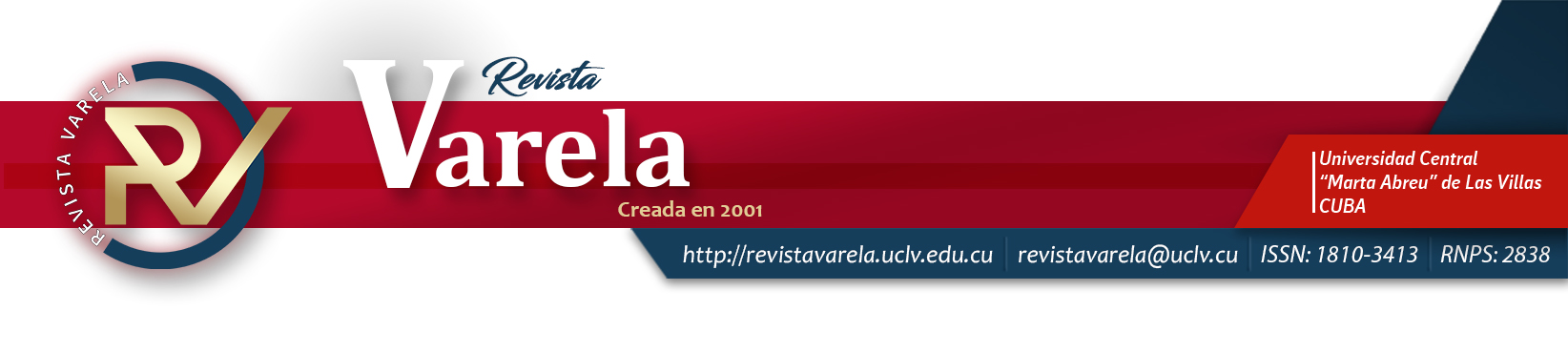 CARTA DE ORIGINALIDADPor medio de la presente, certifico que el manuscrito:  ______________________________________________________________________________________________________________________no ha sido publicado ni aceptado en otra publicación. Así mismo, declaro que no está propuesto para evaluación en otra revista y me comprometo a no presentarlo a otra publicación durante el proceso de evaluación en Revista Varela. Como autor(es), me responsabilizo del contenido del manuscrito y certifico que este es en su totalidad producción intelectual propia, y que los datos y textos tomados de documentos publicados de otros autores están debidamente referenciados en citas destacadas como tal e indicados en las referencias al final del documento. Nombre:____________________________________________ Documento de identificación ____________________________________________ Firma    